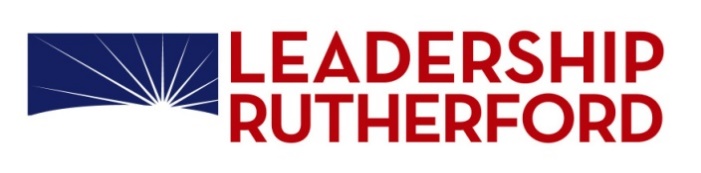 Class of 2023 ApplicationClass of 2023 ApplicationClass of 2023 ApplicationClass of 2023 ApplicationClass of 2023 ApplicationClass of 2023 ApplicationClass of 2023 ApplicationClass of 2023 ApplicationClass of 2023 ApplicationClass of 2023 ApplicationClass of 2023 ApplicationClass of 2023 ApplicationClass of 2023 Application3050 Medical Center ParkwayMurfreesboro, TN  37129Phone: (615) 893-6565 | Fax: (615) 278-20133050 Medical Center ParkwayMurfreesboro, TN  37129Phone: (615) 893-6565 | Fax: (615) 278-20133050 Medical Center ParkwayMurfreesboro, TN  37129Phone: (615) 893-6565 | Fax: (615) 278-20133050 Medical Center ParkwayMurfreesboro, TN  37129Phone: (615) 893-6565 | Fax: (615) 278-20133050 Medical Center ParkwayMurfreesboro, TN  37129Phone: (615) 893-6565 | Fax: (615) 278-20133050 Medical Center ParkwayMurfreesboro, TN  37129Phone: (615) 893-6565 | Fax: (615) 278-20133050 Medical Center ParkwayMurfreesboro, TN  37129Phone: (615) 893-6565 | Fax: (615) 278-20133050 Medical Center ParkwayMurfreesboro, TN  37129Phone: (615) 893-6565 | Fax: (615) 278-20133050 Medical Center ParkwayMurfreesboro, TN  37129Phone: (615) 893-6565 | Fax: (615) 278-20133050 Medical Center ParkwayMurfreesboro, TN  37129Phone: (615) 893-6565 | Fax: (615) 278-20133050 Medical Center ParkwayMurfreesboro, TN  37129Phone: (615) 893-6565 | Fax: (615) 278-20133050 Medical Center ParkwayMurfreesboro, TN  37129Phone: (615) 893-6565 | Fax: (615) 278-20133050 Medical Center ParkwayMurfreesboro, TN  37129Phone: (615) 893-6565 | Fax: (615) 278-2013This document is editable. The cells will expand to fit what you type. No handwritten applications will be accepted.This document is editable. The cells will expand to fit what you type. No handwritten applications will be accepted.This document is editable. The cells will expand to fit what you type. No handwritten applications will be accepted.This document is editable. The cells will expand to fit what you type. No handwritten applications will be accepted.This document is editable. The cells will expand to fit what you type. No handwritten applications will be accepted.This document is editable. The cells will expand to fit what you type. No handwritten applications will be accepted.This document is editable. The cells will expand to fit what you type. No handwritten applications will be accepted.This document is editable. The cells will expand to fit what you type. No handwritten applications will be accepted.This document is editable. The cells will expand to fit what you type. No handwritten applications will be accepted.This document is editable. The cells will expand to fit what you type. No handwritten applications will be accepted.This document is editable. The cells will expand to fit what you type. No handwritten applications will be accepted.This document is editable. The cells will expand to fit what you type. No handwritten applications will be accepted.This document is editable. The cells will expand to fit what you type. No handwritten applications will be accepted.Last Name:  Last Name:  Last Name:  First:  First:  First:  First:  First:  First:  First:  First:  Middle:  Middle:  Gender:  Age:  Age:  Age:  Age:  Age:  Name you wish to go by:   Name you wish to go by:   Name you wish to go by:   Name you wish to go by:   Name you wish to go by:   Name you wish to go by:   Name you wish to go by:   Spouse:  Spouse:  Spouse:  Spouse:  Spouse:  Spouse:  Spouse:  Spouse:  Years in Rutherford County:  Years in Rutherford County:  Years in Rutherford County:  Years in Rutherford County:  Years in Rutherford County:  Children (names & ages)Children (names & ages)Children (names & ages)Children (names & ages)Children (names & ages)Children (names & ages)Children (names & ages)Children (names & ages)Children (names & ages)Children (names & ages)Children (names & ages)Children (names & ages)Children (names & ages)Home  Address:  Home  Address:  Home  Address:  Home  Address:  Home  Address:  Home  Address:  Home  Address:  Home  Address:  Home  Address:  Home  Address:  Home  Address:  Home  Address:  Home  Address:  City:  City:  City:  City:  Zip Code:  Zip Code:  Zip Code:  Zip Code:  Zip Code:  Zip Code:  Zip Code:  Zip Code:  Birth month & date:   Cell Phone:   Cell Phone:   Cell Phone:   Cell Phone:   Cell Phone:   Cell Phone:   Cell Phone:   Cell Phone:   Cell Phone:   Cell Phone:   Cell Phone:   Cell Phone:   Cell Phone:   Email Address:  Email Address:  Email Address:  Email Address:  Email Address:  Email Address:  Email Address:  Email Address:  Email Address:  Email Address:  Email Address:  Email Address:  Email Address:  Business Email Address (we will use this email to contact you unless you tell us otherwise):Business Email Address (we will use this email to contact you unless you tell us otherwise):Business Email Address (we will use this email to contact you unless you tell us otherwise):Business Email Address (we will use this email to contact you unless you tell us otherwise):Business Email Address (we will use this email to contact you unless you tell us otherwise):Business Email Address (we will use this email to contact you unless you tell us otherwise):Business Email Address (we will use this email to contact you unless you tell us otherwise):Business Email Address (we will use this email to contact you unless you tell us otherwise):Business Email Address (we will use this email to contact you unless you tell us otherwise):Business Email Address (we will use this email to contact you unless you tell us otherwise):Business Email Address (we will use this email to contact you unless you tell us otherwise):Business Email Address (we will use this email to contact you unless you tell us otherwise):Business Email Address (we will use this email to contact you unless you tell us otherwise):Business Name:  Business Name:  Business Name:  Business Name:  Business Name:  Business Name:  Business Name:  Business Name:  Business Name:  Business Name:  Business Name:  Business Name:  Business Name:  Business Address:  Business Address:  Business Address:  Business Address:  Business Address:  Business Address:  Business Address:  Business Address:  Business Address:  Business Address:  Business Address:  Business Address:  Business Address:  Business Phone:   Business Phone:   Business Phone:   Business Phone:   Business Phone:   Business Phone:   Business Phone:   Fax:  Fax:  Fax:  Fax:  Fax:  Fax:  EMERGENCY CONTACT INFORMATIONEMERGENCY CONTACT INFORMATIONEMERGENCY CONTACT INFORMATIONEMERGENCY CONTACT INFORMATIONEMERGENCY CONTACT INFORMATIONEMERGENCY CONTACT INFORMATIONEMERGENCY CONTACT INFORMATIONEMERGENCY CONTACT INFORMATIONEMERGENCY CONTACT INFORMATIONEMERGENCY CONTACT INFORMATIONEMERGENCY CONTACT INFORMATIONEMERGENCY CONTACT INFORMATIONEMERGENCY CONTACT INFORMATIONName:  Name:  Relationship:  Relationship:  Relationship:  Relationship:  Relationship:  Relationship:  Relationship:  Relationship:  Phone:  Phone:  Phone:  Are there any special concerns/conditions that we need to be aware of?Are there any special concerns/conditions that we need to be aware of?Are there any special concerns/conditions that we need to be aware of?Are there any special concerns/conditions that we need to be aware of?Are there any special concerns/conditions that we need to be aware of?Are there any special concerns/conditions that we need to be aware of?Are there any special concerns/conditions that we need to be aware of?Are there any special concerns/conditions that we need to be aware of?Are there any special concerns/conditions that we need to be aware of?Are there any special concerns/conditions that we need to be aware of?Are there any special concerns/conditions that we need to be aware of?Are there any special concerns/conditions that we need to be aware of?Are there any special concerns/conditions that we need to be aware of?Employment Information(Account for all periods including active military duty)Employment Information(Account for all periods including active military duty)Employment Information(Account for all periods including active military duty)Employment Information(Account for all periods including active military duty)Employment Information(Account for all periods including active military duty)Employment Information(Account for all periods including active military duty)Employment Information(Account for all periods including active military duty)Employment Information(Account for all periods including active military duty)Employment Information(Account for all periods including active military duty)Employment Information(Account for all periods including active military duty)Employment Information(Account for all periods including active military duty)Employment Information(Account for all periods including active military duty)Employment Information(Account for all periods including active military duty)Present Employer:  Present Employer:  Present Employer:  Present Employer:  Present Employer:  Present Employer:  Present Employer:  Present Employer:  Present Employer:  Date Began:  Date Began:  Date Began:  Date Began:  Title/Responsibility:  Title/Responsibility:  Title/Responsibility:  Title/Responsibility:  Title/Responsibility:  Title/Responsibility:  Title/Responsibility:  Title/Responsibility:  Title/Responsibility:  Title/Responsibility:  Title/Responsibility:  Title/Responsibility:  Since:  What do you consider your highest responsibility, skill or career achievement so far?  What do you consider your highest responsibility, skill or career achievement so far?  What do you consider your highest responsibility, skill or career achievement so far?  What do you consider your highest responsibility, skill or career achievement so far?  What do you consider your highest responsibility, skill or career achievement so far?  What do you consider your highest responsibility, skill or career achievement so far?  What do you consider your highest responsibility, skill or career achievement so far?  What do you consider your highest responsibility, skill or career achievement so far?  What do you consider your highest responsibility, skill or career achievement so far?  What do you consider your highest responsibility, skill or career achievement so far?  What do you consider your highest responsibility, skill or career achievement so far?  What do you consider your highest responsibility, skill or career achievement so far?  What do you consider your highest responsibility, skill or career achievement so far?  PREVIOUS EMPLOYMENTPREVIOUS EMPLOYMENTPREVIOUS EMPLOYMENTPREVIOUS EMPLOYMENTPREVIOUS EMPLOYMENTPREVIOUS EMPLOYMENTPREVIOUS EMPLOYMENTPREVIOUS EMPLOYMENTPREVIOUS EMPLOYMENTPREVIOUS EMPLOYMENTPREVIOUS EMPLOYMENTPREVIOUS EMPLOYMENTPREVIOUS EMPLOYMENT1. Employer:  1. Employer:  1. Employer:  1. Employer:  1. Employer:  1. Employer:  From/To:  From/To:  From/To:  From/To:  From/To:  From/To:  From/To:  Title/Responsibility:  Title/Responsibility:  Title/Responsibility:  Title/Responsibility:  Title/Responsibility:  Title/Responsibility:  Reason for Leaving:  Reason for Leaving:  Reason for Leaving:  Reason for Leaving:  Reason for Leaving:  Reason for Leaving:  Reason for Leaving:  2. Employer:  2. Employer:  2. Employer:  2. Employer:  2. Employer:  2. Employer:  From/To:  From/To:  From/To:  From/To:  From/To:  From/To:  From/To:  Title/Responsibility:  Title/Responsibility:  Title/Responsibility:  Title/Responsibility:  Title/Responsibility:  Title/Responsibility:  Reason for Leaving:  Reason for Leaving:  Reason for Leaving:  Reason for Leaving:  Reason for Leaving:  Reason for Leaving:  Reason for Leaving:  education(Please identify your formal education background, training, and continuing education experiences, e.g. institutions attended, degrees or certificates earned )education(Please identify your formal education background, training, and continuing education experiences, e.g. institutions attended, degrees or certificates earned )education(Please identify your formal education background, training, and continuing education experiences, e.g. institutions attended, degrees or certificates earned )education(Please identify your formal education background, training, and continuing education experiences, e.g. institutions attended, degrees or certificates earned )education(Please identify your formal education background, training, and continuing education experiences, e.g. institutions attended, degrees or certificates earned )education(Please identify your formal education background, training, and continuing education experiences, e.g. institutions attended, degrees or certificates earned )education(Please identify your formal education background, training, and continuing education experiences, e.g. institutions attended, degrees or certificates earned )education(Please identify your formal education background, training, and continuing education experiences, e.g. institutions attended, degrees or certificates earned )education(Please identify your formal education background, training, and continuing education experiences, e.g. institutions attended, degrees or certificates earned )education(Please identify your formal education background, training, and continuing education experiences, e.g. institutions attended, degrees or certificates earned )education(Please identify your formal education background, training, and continuing education experiences, e.g. institutions attended, degrees or certificates earned )education(Please identify your formal education background, training, and continuing education experiences, e.g. institutions attended, degrees or certificates earned )education(Please identify your formal education background, training, and continuing education experiences, e.g. institutions attended, degrees or certificates earned )organizations and activitiesPlease list (in order of importance to you) up to five professional, business, civic, community, religious, social, athletic or other organizations of which you have been a member and your leadership role in each.organizations and activitiesPlease list (in order of importance to you) up to five professional, business, civic, community, religious, social, athletic or other organizations of which you have been a member and your leadership role in each.organizations and activitiesPlease list (in order of importance to you) up to five professional, business, civic, community, religious, social, athletic or other organizations of which you have been a member and your leadership role in each.organizations and activitiesPlease list (in order of importance to you) up to five professional, business, civic, community, religious, social, athletic or other organizations of which you have been a member and your leadership role in each.organizations and activitiesPlease list (in order of importance to you) up to five professional, business, civic, community, religious, social, athletic or other organizations of which you have been a member and your leadership role in each.organizations and activitiesPlease list (in order of importance to you) up to five professional, business, civic, community, religious, social, athletic or other organizations of which you have been a member and your leadership role in each.organizations and activitiesPlease list (in order of importance to you) up to five professional, business, civic, community, religious, social, athletic or other organizations of which you have been a member and your leadership role in each.organizations and activitiesPlease list (in order of importance to you) up to five professional, business, civic, community, religious, social, athletic or other organizations of which you have been a member and your leadership role in each.organizations and activitiesPlease list (in order of importance to you) up to five professional, business, civic, community, religious, social, athletic or other organizations of which you have been a member and your leadership role in each.organizations and activitiesPlease list (in order of importance to you) up to five professional, business, civic, community, religious, social, athletic or other organizations of which you have been a member and your leadership role in each.organizations and activitiesPlease list (in order of importance to you) up to five professional, business, civic, community, religious, social, athletic or other organizations of which you have been a member and your leadership role in each.organizations and activitiesPlease list (in order of importance to you) up to five professional, business, civic, community, religious, social, athletic or other organizations of which you have been a member and your leadership role in each.organizations and activitiesPlease list (in order of importance to you) up to five professional, business, civic, community, religious, social, athletic or other organizations of which you have been a member and your leadership role in each.OrganizationOrganizationOrganizationOrganizationOrganizationLength of MembershipLength of MembershipLength of MembershipLength of MembershipLength of MembershipLength of MembershipLength of MembershipRole (e.g.: officer, planning, financial support, etc.)Regarding the activities above, what would you consider to be your biggest accomplishment?Regarding the activities above, what would you consider to be your biggest accomplishment?Regarding the activities above, what would you consider to be your biggest accomplishment?Regarding the activities above, what would you consider to be your biggest accomplishment?Regarding the activities above, what would you consider to be your biggest accomplishment?Regarding the activities above, what would you consider to be your biggest accomplishment?Regarding the activities above, what would you consider to be your biggest accomplishment?Regarding the activities above, what would you consider to be your biggest accomplishment?Regarding the activities above, what would you consider to be your biggest accomplishment?Regarding the activities above, what would you consider to be your biggest accomplishment?Regarding the activities above, what would you consider to be your biggest accomplishment?Regarding the activities above, what would you consider to be your biggest accomplishment?Regarding the activities above, what would you consider to be your biggest accomplishment?Have you been as active in community, civic, professional or other activities as you would like to be?  Have you been as active in community, civic, professional or other activities as you would like to be?  Have you been as active in community, civic, professional or other activities as you would like to be?  Have you been as active in community, civic, professional or other activities as you would like to be?  Have you been as active in community, civic, professional or other activities as you would like to be?  Have you been as active in community, civic, professional or other activities as you would like to be?  Have you been as active in community, civic, professional or other activities as you would like to be?  Have you been as active in community, civic, professional or other activities as you would like to be?  Have you been as active in community, civic, professional or other activities as you would like to be?  Have you been as active in community, civic, professional or other activities as you would like to be?  Have you been as active in community, civic, professional or other activities as you would like to be?  Have you been as active in community, civic, professional or other activities as you would like to be?  Have you been as active in community, civic, professional or other activities as you would like to be?  If not, what have been the major barriers to your involvement?   If not, what have been the major barriers to your involvement?   If not, what have been the major barriers to your involvement?   If not, what have been the major barriers to your involvement?   If not, what have been the major barriers to your involvement?   If not, what have been the major barriers to your involvement?   If not, what have been the major barriers to your involvement?   If not, what have been the major barriers to your involvement?   If not, what have been the major barriers to your involvement?   If not, what have been the major barriers to your involvement?   If not, what have been the major barriers to your involvement?   If not, what have been the major barriers to your involvement?   If not, what have been the major barriers to your involvement?   GENERAL INFORMATIONGENERAL INFORMATIONGENERAL INFORMATIONGENERAL INFORMATIONGENERAL INFORMATIONGENERAL INFORMATIONGENERAL INFORMATIONGENERAL INFORMATIONGENERAL INFORMATIONGENERAL INFORMATIONGENERAL INFORMATIONGENERAL INFORMATIONGENERAL INFORMATIONWhat do you hope to gain from your Leadership Rutherford experience?  What do you hope to gain from your Leadership Rutherford experience?  What do you hope to gain from your Leadership Rutherford experience?  What do you hope to gain from your Leadership Rutherford experience?  What do you hope to gain from your Leadership Rutherford experience?  What do you hope to gain from your Leadership Rutherford experience?  What do you hope to gain from your Leadership Rutherford experience?  What do you hope to gain from your Leadership Rutherford experience?  What do you hope to gain from your Leadership Rutherford experience?  What do you hope to gain from your Leadership Rutherford experience?  What do you hope to gain from your Leadership Rutherford experience?  What do you hope to gain from your Leadership Rutherford experience?  What do you hope to gain from your Leadership Rutherford experience?  What are your chief hobbies and/or recreational activities?  What are your chief hobbies and/or recreational activities?  What are your chief hobbies and/or recreational activities?  What are your chief hobbies and/or recreational activities?  What are your chief hobbies and/or recreational activities?  What are your chief hobbies and/or recreational activities?  What are your chief hobbies and/or recreational activities?  What are your chief hobbies and/or recreational activities?  What are your chief hobbies and/or recreational activities?  What are your chief hobbies and/or recreational activities?  What are your chief hobbies and/or recreational activities?  What are your chief hobbies and/or recreational activities?  What are your chief hobbies and/or recreational activities?  Please respond to the following with more than one or two sentences:  In your judgment:  What are the two most pressing problems (be specific) facing Rutherford County today?  Explain why you think so and recommend solutions/alternatives for approaching and resolving these problems.These stated problems are essential evaluations of your interest in Leadership Rutherford and will be incorporated into the active program material.Please respond to the following with more than one or two sentences:  In your judgment:  What are the two most pressing problems (be specific) facing Rutherford County today?  Explain why you think so and recommend solutions/alternatives for approaching and resolving these problems.These stated problems are essential evaluations of your interest in Leadership Rutherford and will be incorporated into the active program material.Please respond to the following with more than one or two sentences:  In your judgment:  What are the two most pressing problems (be specific) facing Rutherford County today?  Explain why you think so and recommend solutions/alternatives for approaching and resolving these problems.These stated problems are essential evaluations of your interest in Leadership Rutherford and will be incorporated into the active program material.Please respond to the following with more than one or two sentences:  In your judgment:  What are the two most pressing problems (be specific) facing Rutherford County today?  Explain why you think so and recommend solutions/alternatives for approaching and resolving these problems.These stated problems are essential evaluations of your interest in Leadership Rutherford and will be incorporated into the active program material.Please respond to the following with more than one or two sentences:  In your judgment:  What are the two most pressing problems (be specific) facing Rutherford County today?  Explain why you think so and recommend solutions/alternatives for approaching and resolving these problems.These stated problems are essential evaluations of your interest in Leadership Rutherford and will be incorporated into the active program material.Please respond to the following with more than one or two sentences:  In your judgment:  What are the two most pressing problems (be specific) facing Rutherford County today?  Explain why you think so and recommend solutions/alternatives for approaching and resolving these problems.These stated problems are essential evaluations of your interest in Leadership Rutherford and will be incorporated into the active program material.Please respond to the following with more than one or two sentences:  In your judgment:  What are the two most pressing problems (be specific) facing Rutherford County today?  Explain why you think so and recommend solutions/alternatives for approaching and resolving these problems.These stated problems are essential evaluations of your interest in Leadership Rutherford and will be incorporated into the active program material.Please respond to the following with more than one or two sentences:  In your judgment:  What are the two most pressing problems (be specific) facing Rutherford County today?  Explain why you think so and recommend solutions/alternatives for approaching and resolving these problems.These stated problems are essential evaluations of your interest in Leadership Rutherford and will be incorporated into the active program material.Please respond to the following with more than one or two sentences:  In your judgment:  What are the two most pressing problems (be specific) facing Rutherford County today?  Explain why you think so and recommend solutions/alternatives for approaching and resolving these problems.These stated problems are essential evaluations of your interest in Leadership Rutherford and will be incorporated into the active program material.Please respond to the following with more than one or two sentences:  In your judgment:  What are the two most pressing problems (be specific) facing Rutherford County today?  Explain why you think so and recommend solutions/alternatives for approaching and resolving these problems.These stated problems are essential evaluations of your interest in Leadership Rutherford and will be incorporated into the active program material.Please respond to the following with more than one or two sentences:  In your judgment:  What are the two most pressing problems (be specific) facing Rutherford County today?  Explain why you think so and recommend solutions/alternatives for approaching and resolving these problems.These stated problems are essential evaluations of your interest in Leadership Rutherford and will be incorporated into the active program material.Please respond to the following with more than one or two sentences:  In your judgment:  What are the two most pressing problems (be specific) facing Rutherford County today?  Explain why you think so and recommend solutions/alternatives for approaching and resolving these problems.These stated problems are essential evaluations of your interest in Leadership Rutherford and will be incorporated into the active program material.Please respond to the following with more than one or two sentences:  In your judgment:  What are the two most pressing problems (be specific) facing Rutherford County today?  Explain why you think so and recommend solutions/alternatives for approaching and resolving these problems.These stated problems are essential evaluations of your interest in Leadership Rutherford and will be incorporated into the active program material.Are you a registered and active voter?   Are you a registered and active voter?   Are you a registered and active voter?   Are you a registered and active voter?   Are you a registered and active voter?   Are you a registered and active voter?   Are you a registered and active voter?   Are you a registered and active voter?   Are you a registered and active voter?   Are you a registered and active voter?   Are you a registered and active voter?   Are you a registered and active voter?   Are you a registered and active voter?   Tuition for the Leadership Rutherford program is $1,200 and is to be paid prior to the start of the program.  Who will be responsible for tuition payment – you or your employer?  Tuition for the Leadership Rutherford program is $1,200 and is to be paid prior to the start of the program.  Who will be responsible for tuition payment – you or your employer?  Tuition for the Leadership Rutherford program is $1,200 and is to be paid prior to the start of the program.  Who will be responsible for tuition payment – you or your employer?  Tuition for the Leadership Rutherford program is $1,200 and is to be paid prior to the start of the program.  Who will be responsible for tuition payment – you or your employer?  Tuition for the Leadership Rutherford program is $1,200 and is to be paid prior to the start of the program.  Who will be responsible for tuition payment – you or your employer?  Tuition for the Leadership Rutherford program is $1,200 and is to be paid prior to the start of the program.  Who will be responsible for tuition payment – you or your employer?  Tuition for the Leadership Rutherford program is $1,200 and is to be paid prior to the start of the program.  Who will be responsible for tuition payment – you or your employer?  Tuition for the Leadership Rutherford program is $1,200 and is to be paid prior to the start of the program.  Who will be responsible for tuition payment – you or your employer?  Tuition for the Leadership Rutherford program is $1,200 and is to be paid prior to the start of the program.  Who will be responsible for tuition payment – you or your employer?  Tuition for the Leadership Rutherford program is $1,200 and is to be paid prior to the start of the program.  Who will be responsible for tuition payment – you or your employer?  Tuition for the Leadership Rutherford program is $1,200 and is to be paid prior to the start of the program.  Who will be responsible for tuition payment – you or your employer?  Tuition for the Leadership Rutherford program is $1,200 and is to be paid prior to the start of the program.  Who will be responsible for tuition payment – you or your employer?  Tuition for the Leadership Rutherford program is $1,200 and is to be paid prior to the start of the program.  Who will be responsible for tuition payment – you or your employer?  Because there are more applicants for Leadership Rutherford than there are spaces, we must ask that participants commit to attending 100 percent of the year’s program – dates below.  Absenteeism may result in being dropped from the program. This decision will be made at the discretion of the Leadership Rutherford Council.  If you are unable to make this commitment, it is not in your best interest to apply at this time. July 25-Aug. 12, 2022	Lunches (you must attend one – exact dates pending)Aug. 25, 2022	Reception 5:00-6:00 PM – Pinnacle Financial PartnersSept. 8-9, 2022	Retreat (includes overnight stay)Oct. 12, 2022	Program day (second Wednesday)Nov. 2, 2022	Program dayDec. 14, 2022	Program day (second Wednesday)Jan. 4, 2023	Program dayFeb. 1, 2023	Program dayMarch 1, 2023	Program dayApril 5, 2023	Program dayMay 3, 2023	Program dayJune 7, 2023	Program day/graduation socialAre you and your employer willing to make this commitment fromSeptember to June?  __________Please note that you will also be expected to participate in planning program days for the next year’s class.Because there are more applicants for Leadership Rutherford than there are spaces, we must ask that participants commit to attending 100 percent of the year’s program – dates below.  Absenteeism may result in being dropped from the program. This decision will be made at the discretion of the Leadership Rutherford Council.  If you are unable to make this commitment, it is not in your best interest to apply at this time. July 25-Aug. 12, 2022	Lunches (you must attend one – exact dates pending)Aug. 25, 2022	Reception 5:00-6:00 PM – Pinnacle Financial PartnersSept. 8-9, 2022	Retreat (includes overnight stay)Oct. 12, 2022	Program day (second Wednesday)Nov. 2, 2022	Program dayDec. 14, 2022	Program day (second Wednesday)Jan. 4, 2023	Program dayFeb. 1, 2023	Program dayMarch 1, 2023	Program dayApril 5, 2023	Program dayMay 3, 2023	Program dayJune 7, 2023	Program day/graduation socialAre you and your employer willing to make this commitment fromSeptember to June?  __________Please note that you will also be expected to participate in planning program days for the next year’s class.Because there are more applicants for Leadership Rutherford than there are spaces, we must ask that participants commit to attending 100 percent of the year’s program – dates below.  Absenteeism may result in being dropped from the program. This decision will be made at the discretion of the Leadership Rutherford Council.  If you are unable to make this commitment, it is not in your best interest to apply at this time. July 25-Aug. 12, 2022	Lunches (you must attend one – exact dates pending)Aug. 25, 2022	Reception 5:00-6:00 PM – Pinnacle Financial PartnersSept. 8-9, 2022	Retreat (includes overnight stay)Oct. 12, 2022	Program day (second Wednesday)Nov. 2, 2022	Program dayDec. 14, 2022	Program day (second Wednesday)Jan. 4, 2023	Program dayFeb. 1, 2023	Program dayMarch 1, 2023	Program dayApril 5, 2023	Program dayMay 3, 2023	Program dayJune 7, 2023	Program day/graduation socialAre you and your employer willing to make this commitment fromSeptember to June?  __________Please note that you will also be expected to participate in planning program days for the next year’s class.Because there are more applicants for Leadership Rutherford than there are spaces, we must ask that participants commit to attending 100 percent of the year’s program – dates below.  Absenteeism may result in being dropped from the program. This decision will be made at the discretion of the Leadership Rutherford Council.  If you are unable to make this commitment, it is not in your best interest to apply at this time. July 25-Aug. 12, 2022	Lunches (you must attend one – exact dates pending)Aug. 25, 2022	Reception 5:00-6:00 PM – Pinnacle Financial PartnersSept. 8-9, 2022	Retreat (includes overnight stay)Oct. 12, 2022	Program day (second Wednesday)Nov. 2, 2022	Program dayDec. 14, 2022	Program day (second Wednesday)Jan. 4, 2023	Program dayFeb. 1, 2023	Program dayMarch 1, 2023	Program dayApril 5, 2023	Program dayMay 3, 2023	Program dayJune 7, 2023	Program day/graduation socialAre you and your employer willing to make this commitment fromSeptember to June?  __________Please note that you will also be expected to participate in planning program days for the next year’s class.Because there are more applicants for Leadership Rutherford than there are spaces, we must ask that participants commit to attending 100 percent of the year’s program – dates below.  Absenteeism may result in being dropped from the program. This decision will be made at the discretion of the Leadership Rutherford Council.  If you are unable to make this commitment, it is not in your best interest to apply at this time. July 25-Aug. 12, 2022	Lunches (you must attend one – exact dates pending)Aug. 25, 2022	Reception 5:00-6:00 PM – Pinnacle Financial PartnersSept. 8-9, 2022	Retreat (includes overnight stay)Oct. 12, 2022	Program day (second Wednesday)Nov. 2, 2022	Program dayDec. 14, 2022	Program day (second Wednesday)Jan. 4, 2023	Program dayFeb. 1, 2023	Program dayMarch 1, 2023	Program dayApril 5, 2023	Program dayMay 3, 2023	Program dayJune 7, 2023	Program day/graduation socialAre you and your employer willing to make this commitment fromSeptember to June?  __________Please note that you will also be expected to participate in planning program days for the next year’s class.Because there are more applicants for Leadership Rutherford than there are spaces, we must ask that participants commit to attending 100 percent of the year’s program – dates below.  Absenteeism may result in being dropped from the program. This decision will be made at the discretion of the Leadership Rutherford Council.  If you are unable to make this commitment, it is not in your best interest to apply at this time. July 25-Aug. 12, 2022	Lunches (you must attend one – exact dates pending)Aug. 25, 2022	Reception 5:00-6:00 PM – Pinnacle Financial PartnersSept. 8-9, 2022	Retreat (includes overnight stay)Oct. 12, 2022	Program day (second Wednesday)Nov. 2, 2022	Program dayDec. 14, 2022	Program day (second Wednesday)Jan. 4, 2023	Program dayFeb. 1, 2023	Program dayMarch 1, 2023	Program dayApril 5, 2023	Program dayMay 3, 2023	Program dayJune 7, 2023	Program day/graduation socialAre you and your employer willing to make this commitment fromSeptember to June?  __________Please note that you will also be expected to participate in planning program days for the next year’s class.Because there are more applicants for Leadership Rutherford than there are spaces, we must ask that participants commit to attending 100 percent of the year’s program – dates below.  Absenteeism may result in being dropped from the program. This decision will be made at the discretion of the Leadership Rutherford Council.  If you are unable to make this commitment, it is not in your best interest to apply at this time. July 25-Aug. 12, 2022	Lunches (you must attend one – exact dates pending)Aug. 25, 2022	Reception 5:00-6:00 PM – Pinnacle Financial PartnersSept. 8-9, 2022	Retreat (includes overnight stay)Oct. 12, 2022	Program day (second Wednesday)Nov. 2, 2022	Program dayDec. 14, 2022	Program day (second Wednesday)Jan. 4, 2023	Program dayFeb. 1, 2023	Program dayMarch 1, 2023	Program dayApril 5, 2023	Program dayMay 3, 2023	Program dayJune 7, 2023	Program day/graduation socialAre you and your employer willing to make this commitment fromSeptember to June?  __________Please note that you will also be expected to participate in planning program days for the next year’s class.Because there are more applicants for Leadership Rutherford than there are spaces, we must ask that participants commit to attending 100 percent of the year’s program – dates below.  Absenteeism may result in being dropped from the program. This decision will be made at the discretion of the Leadership Rutherford Council.  If you are unable to make this commitment, it is not in your best interest to apply at this time. July 25-Aug. 12, 2022	Lunches (you must attend one – exact dates pending)Aug. 25, 2022	Reception 5:00-6:00 PM – Pinnacle Financial PartnersSept. 8-9, 2022	Retreat (includes overnight stay)Oct. 12, 2022	Program day (second Wednesday)Nov. 2, 2022	Program dayDec. 14, 2022	Program day (second Wednesday)Jan. 4, 2023	Program dayFeb. 1, 2023	Program dayMarch 1, 2023	Program dayApril 5, 2023	Program dayMay 3, 2023	Program dayJune 7, 2023	Program day/graduation socialAre you and your employer willing to make this commitment fromSeptember to June?  __________Please note that you will also be expected to participate in planning program days for the next year’s class.Because there are more applicants for Leadership Rutherford than there are spaces, we must ask that participants commit to attending 100 percent of the year’s program – dates below.  Absenteeism may result in being dropped from the program. This decision will be made at the discretion of the Leadership Rutherford Council.  If you are unable to make this commitment, it is not in your best interest to apply at this time. July 25-Aug. 12, 2022	Lunches (you must attend one – exact dates pending)Aug. 25, 2022	Reception 5:00-6:00 PM – Pinnacle Financial PartnersSept. 8-9, 2022	Retreat (includes overnight stay)Oct. 12, 2022	Program day (second Wednesday)Nov. 2, 2022	Program dayDec. 14, 2022	Program day (second Wednesday)Jan. 4, 2023	Program dayFeb. 1, 2023	Program dayMarch 1, 2023	Program dayApril 5, 2023	Program dayMay 3, 2023	Program dayJune 7, 2023	Program day/graduation socialAre you and your employer willing to make this commitment fromSeptember to June?  __________Please note that you will also be expected to participate in planning program days for the next year’s class.Because there are more applicants for Leadership Rutherford than there are spaces, we must ask that participants commit to attending 100 percent of the year’s program – dates below.  Absenteeism may result in being dropped from the program. This decision will be made at the discretion of the Leadership Rutherford Council.  If you are unable to make this commitment, it is not in your best interest to apply at this time. July 25-Aug. 12, 2022	Lunches (you must attend one – exact dates pending)Aug. 25, 2022	Reception 5:00-6:00 PM – Pinnacle Financial PartnersSept. 8-9, 2022	Retreat (includes overnight stay)Oct. 12, 2022	Program day (second Wednesday)Nov. 2, 2022	Program dayDec. 14, 2022	Program day (second Wednesday)Jan. 4, 2023	Program dayFeb. 1, 2023	Program dayMarch 1, 2023	Program dayApril 5, 2023	Program dayMay 3, 2023	Program dayJune 7, 2023	Program day/graduation socialAre you and your employer willing to make this commitment fromSeptember to June?  __________Please note that you will also be expected to participate in planning program days for the next year’s class.Because there are more applicants for Leadership Rutherford than there are spaces, we must ask that participants commit to attending 100 percent of the year’s program – dates below.  Absenteeism may result in being dropped from the program. This decision will be made at the discretion of the Leadership Rutherford Council.  If you are unable to make this commitment, it is not in your best interest to apply at this time. July 25-Aug. 12, 2022	Lunches (you must attend one – exact dates pending)Aug. 25, 2022	Reception 5:00-6:00 PM – Pinnacle Financial PartnersSept. 8-9, 2022	Retreat (includes overnight stay)Oct. 12, 2022	Program day (second Wednesday)Nov. 2, 2022	Program dayDec. 14, 2022	Program day (second Wednesday)Jan. 4, 2023	Program dayFeb. 1, 2023	Program dayMarch 1, 2023	Program dayApril 5, 2023	Program dayMay 3, 2023	Program dayJune 7, 2023	Program day/graduation socialAre you and your employer willing to make this commitment fromSeptember to June?  __________Please note that you will also be expected to participate in planning program days for the next year’s class.Because there are more applicants for Leadership Rutherford than there are spaces, we must ask that participants commit to attending 100 percent of the year’s program – dates below.  Absenteeism may result in being dropped from the program. This decision will be made at the discretion of the Leadership Rutherford Council.  If you are unable to make this commitment, it is not in your best interest to apply at this time. July 25-Aug. 12, 2022	Lunches (you must attend one – exact dates pending)Aug. 25, 2022	Reception 5:00-6:00 PM – Pinnacle Financial PartnersSept. 8-9, 2022	Retreat (includes overnight stay)Oct. 12, 2022	Program day (second Wednesday)Nov. 2, 2022	Program dayDec. 14, 2022	Program day (second Wednesday)Jan. 4, 2023	Program dayFeb. 1, 2023	Program dayMarch 1, 2023	Program dayApril 5, 2023	Program dayMay 3, 2023	Program dayJune 7, 2023	Program day/graduation socialAre you and your employer willing to make this commitment fromSeptember to June?  __________Please note that you will also be expected to participate in planning program days for the next year’s class.Because there are more applicants for Leadership Rutherford than there are spaces, we must ask that participants commit to attending 100 percent of the year’s program – dates below.  Absenteeism may result in being dropped from the program. This decision will be made at the discretion of the Leadership Rutherford Council.  If you are unable to make this commitment, it is not in your best interest to apply at this time. July 25-Aug. 12, 2022	Lunches (you must attend one – exact dates pending)Aug. 25, 2022	Reception 5:00-6:00 PM – Pinnacle Financial PartnersSept. 8-9, 2022	Retreat (includes overnight stay)Oct. 12, 2022	Program day (second Wednesday)Nov. 2, 2022	Program dayDec. 14, 2022	Program day (second Wednesday)Jan. 4, 2023	Program dayFeb. 1, 2023	Program dayMarch 1, 2023	Program dayApril 5, 2023	Program dayMay 3, 2023	Program dayJune 7, 2023	Program day/graduation socialAre you and your employer willing to make this commitment fromSeptember to June?  __________Please note that you will also be expected to participate in planning program days for the next year’s class.In the event of forces outside the control of Leadership Rutherford, such as but not limited to a natural disaster or pandemic, the structure of the program may change. Leadership Rutherford will make every effort to communicate changes to the schedule and format in a timely manner. Tuition is non-refundable.In the event of forces outside the control of Leadership Rutherford, such as but not limited to a natural disaster or pandemic, the structure of the program may change. Leadership Rutherford will make every effort to communicate changes to the schedule and format in a timely manner. Tuition is non-refundable.In the event of forces outside the control of Leadership Rutherford, such as but not limited to a natural disaster or pandemic, the structure of the program may change. Leadership Rutherford will make every effort to communicate changes to the schedule and format in a timely manner. Tuition is non-refundable.In the event of forces outside the control of Leadership Rutherford, such as but not limited to a natural disaster or pandemic, the structure of the program may change. Leadership Rutherford will make every effort to communicate changes to the schedule and format in a timely manner. Tuition is non-refundable.In the event of forces outside the control of Leadership Rutherford, such as but not limited to a natural disaster or pandemic, the structure of the program may change. Leadership Rutherford will make every effort to communicate changes to the schedule and format in a timely manner. Tuition is non-refundable.In the event of forces outside the control of Leadership Rutherford, such as but not limited to a natural disaster or pandemic, the structure of the program may change. Leadership Rutherford will make every effort to communicate changes to the schedule and format in a timely manner. Tuition is non-refundable.In the event of forces outside the control of Leadership Rutherford, such as but not limited to a natural disaster or pandemic, the structure of the program may change. Leadership Rutherford will make every effort to communicate changes to the schedule and format in a timely manner. Tuition is non-refundable.In the event of forces outside the control of Leadership Rutherford, such as but not limited to a natural disaster or pandemic, the structure of the program may change. Leadership Rutherford will make every effort to communicate changes to the schedule and format in a timely manner. Tuition is non-refundable.In the event of forces outside the control of Leadership Rutherford, such as but not limited to a natural disaster or pandemic, the structure of the program may change. Leadership Rutherford will make every effort to communicate changes to the schedule and format in a timely manner. Tuition is non-refundable.In the event of forces outside the control of Leadership Rutherford, such as but not limited to a natural disaster or pandemic, the structure of the program may change. Leadership Rutherford will make every effort to communicate changes to the schedule and format in a timely manner. Tuition is non-refundable.In the event of forces outside the control of Leadership Rutherford, such as but not limited to a natural disaster or pandemic, the structure of the program may change. Leadership Rutherford will make every effort to communicate changes to the schedule and format in a timely manner. Tuition is non-refundable.In the event of forces outside the control of Leadership Rutherford, such as but not limited to a natural disaster or pandemic, the structure of the program may change. Leadership Rutherford will make every effort to communicate changes to the schedule and format in a timely manner. Tuition is non-refundable.In the event of forces outside the control of Leadership Rutherford, such as but not limited to a natural disaster or pandemic, the structure of the program may change. Leadership Rutherford will make every effort to communicate changes to the schedule and format in a timely manner. Tuition is non-refundable.REMEMBER:EMAIL a high resolution digital headshot (head and shoulders) to LRyan@rutherfordchamber.orgCOMPLETE all parts of the applicationEMAIL the application to LRyan@rutherfordchamber.orgREMEMBER:EMAIL a high resolution digital headshot (head and shoulders) to LRyan@rutherfordchamber.orgCOMPLETE all parts of the applicationEMAIL the application to LRyan@rutherfordchamber.orgREMEMBER:EMAIL a high resolution digital headshot (head and shoulders) to LRyan@rutherfordchamber.orgCOMPLETE all parts of the applicationEMAIL the application to LRyan@rutherfordchamber.orgREMEMBER:EMAIL a high resolution digital headshot (head and shoulders) to LRyan@rutherfordchamber.orgCOMPLETE all parts of the applicationEMAIL the application to LRyan@rutherfordchamber.orgREMEMBER:EMAIL a high resolution digital headshot (head and shoulders) to LRyan@rutherfordchamber.orgCOMPLETE all parts of the applicationEMAIL the application to LRyan@rutherfordchamber.orgREMEMBER:EMAIL a high resolution digital headshot (head and shoulders) to LRyan@rutherfordchamber.orgCOMPLETE all parts of the applicationEMAIL the application to LRyan@rutherfordchamber.orgREMEMBER:EMAIL a high resolution digital headshot (head and shoulders) to LRyan@rutherfordchamber.orgCOMPLETE all parts of the applicationEMAIL the application to LRyan@rutherfordchamber.orgREMEMBER:EMAIL a high resolution digital headshot (head and shoulders) to LRyan@rutherfordchamber.orgCOMPLETE all parts of the applicationEMAIL the application to LRyan@rutherfordchamber.orgREMEMBER:EMAIL a high resolution digital headshot (head and shoulders) to LRyan@rutherfordchamber.orgCOMPLETE all parts of the applicationEMAIL the application to LRyan@rutherfordchamber.orgREMEMBER:EMAIL a high resolution digital headshot (head and shoulders) to LRyan@rutherfordchamber.orgCOMPLETE all parts of the applicationEMAIL the application to LRyan@rutherfordchamber.orgREMEMBER:EMAIL a high resolution digital headshot (head and shoulders) to LRyan@rutherfordchamber.orgCOMPLETE all parts of the applicationEMAIL the application to LRyan@rutherfordchamber.orgREMEMBER:EMAIL a high resolution digital headshot (head and shoulders) to LRyan@rutherfordchamber.orgCOMPLETE all parts of the applicationEMAIL the application to LRyan@rutherfordchamber.orgREMEMBER:EMAIL a high resolution digital headshot (head and shoulders) to LRyan@rutherfordchamber.orgCOMPLETE all parts of the applicationEMAIL the application to LRyan@rutherfordchamber.orgALL APPLICATIONS must be received  before 4:30 p.m. on May 31, 2022.ALL APPLICATIONS must be received  before 4:30 p.m. on May 31, 2022.ALL APPLICATIONS must be received  before 4:30 p.m. on May 31, 2022.ALL APPLICATIONS must be received  before 4:30 p.m. on May 31, 2022.ALL APPLICATIONS must be received  before 4:30 p.m. on May 31, 2022.ALL APPLICATIONS must be received  before 4:30 p.m. on May 31, 2022.ALL APPLICATIONS must be received  before 4:30 p.m. on May 31, 2022.ALL APPLICATIONS must be received  before 4:30 p.m. on May 31, 2022.ALL APPLICATIONS must be received  before 4:30 p.m. on May 31, 2022.ALL APPLICATIONS must be received  before 4:30 p.m. on May 31, 2022.ALL APPLICATIONS must be received  before 4:30 p.m. on May 31, 2022.ALL APPLICATIONS must be received  before 4:30 p.m. on May 31, 2022.ALL APPLICATIONS must be received  before 4:30 p.m. on May 31, 2022.